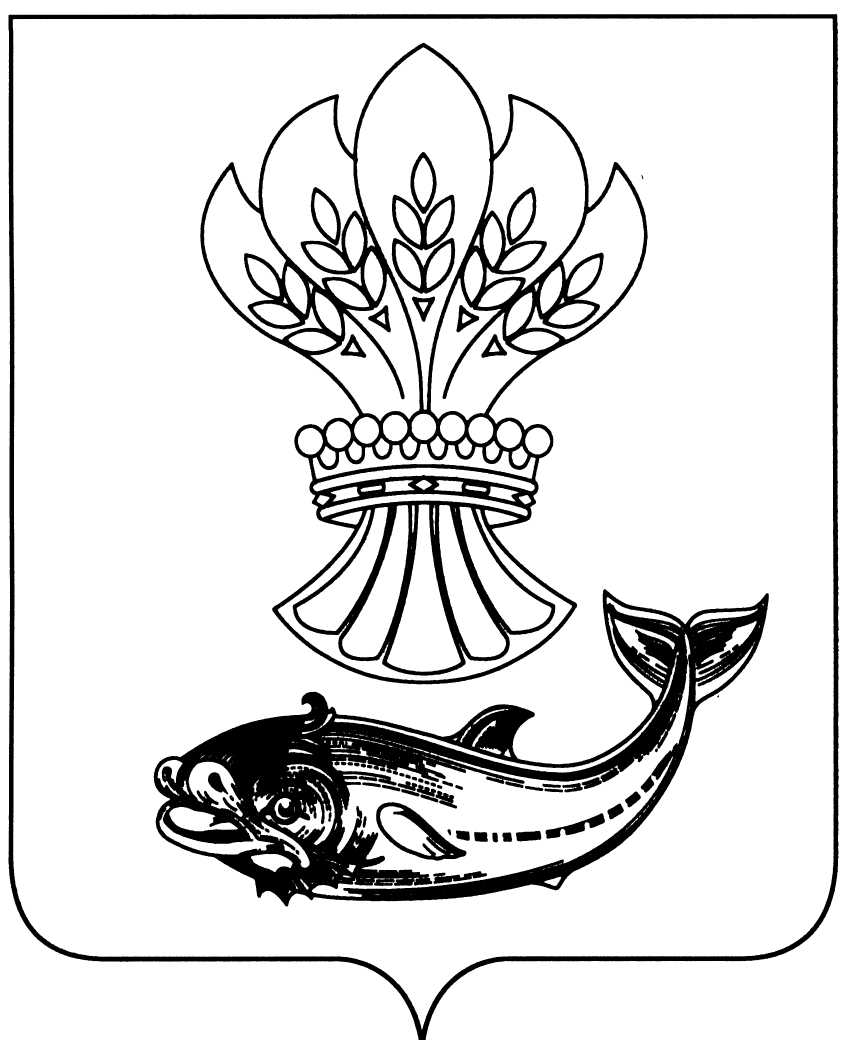 АДМИНИСТРАЦИЯ  ПАНИНСКОГО МУНИЦИПАЛЬНОГО РАЙОНАВОРОНЕЖСКОЙ  ОБЛАСТИП О С Т А Н О В Л Е Н И Еот 12.02.2019 г.  № 38                  р.п. ПаниноО внесении изменений в постановлениеадминистрации Панинского муниципального района от 29.10.2018 года№329 «Об утверждении составаантитеррористической комиссии в Панинском муниципальном районе Воронежской области»В соответствии с решением председателя антитеррористической комиссии Воронежской области от 28.09.2018 года №1 администрация Панинского муниципального района Воронежской области п о с т а н о в л я е т:1. Утвердить прилагаемый Состав антитеррористической комиссии в Панинском муниципальном районе Воронежской области в новой редакции.2. Настоящее постановление вступает в силу со дня его официального опубликования в официальном периодическом печатном издании Панинского муниципального района Воронежской области «Панинский муниципальный вестник».3. Контроль за исполнением настоящего постановления оставляю за собой.Глава Панинского муниципального района	                                     Н.В. Щеглов              УТВЕРЖДЕНпостановлением администрацииПанинского муниципального районаВоронежской областиОт 12.02.2019 №38Состав антитеррористической комиссии в Панинском муниципальном районе Воронежской областиПредседатель комиссии:Председатель комиссии:1. Щеглов Николай ВасильевичГлава Панинского муниципального района Заместитель председателя:2. Солнцев Валентин ВалентиновичЗаместитель главы администрации Панинского муниципального района Члены комиссии:Члены комиссии:3. Жукавин Виктор ДмитриевичПредседатель Совета народных депутатов Панинского муниципального района (по согласованию)4. Ситников Павел НиколаевичГлава администрации Панинского городского поселения5. Жукавин Алексей НиколаевичГлава администрации Перелешинского городского поселения6. Алексанян Альберт Юрикович Начальник отдела МВД России по Панинскому району (по согласованию)7. Синютин Роман ЕвгеньевичНачальник ПСЧ-49 по охране Панинского района (по согласованию)8. Попов Сергей НиколаевичНачальник ОВО по Панинскому району филиала ФГКУ УВО ВНГ России по Воронежской области (по согласованию)9. Рогачев Геннадий ИвановичГлавный врач БУЗ ВО «Панинская РБ» (по согласованию)